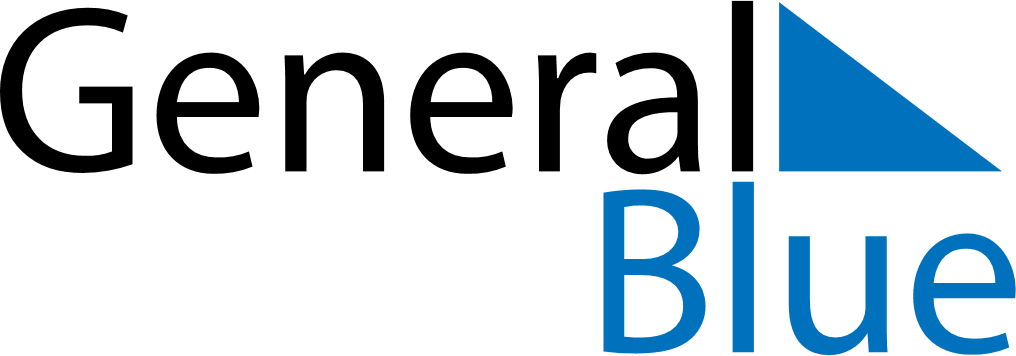 May 2024May 2024May 2024May 2024May 2024May 2024Bordeaux, FranceBordeaux, FranceBordeaux, FranceBordeaux, FranceBordeaux, FranceBordeaux, FranceSunday Monday Tuesday Wednesday Thursday Friday Saturday 1 2 3 4 Sunrise: 6:51 AM Sunset: 9:07 PM Daylight: 14 hours and 15 minutes. Sunrise: 6:50 AM Sunset: 9:08 PM Daylight: 14 hours and 17 minutes. Sunrise: 6:48 AM Sunset: 9:09 PM Daylight: 14 hours and 20 minutes. Sunrise: 6:47 AM Sunset: 9:10 PM Daylight: 14 hours and 23 minutes. 5 6 7 8 9 10 11 Sunrise: 6:46 AM Sunset: 9:11 PM Daylight: 14 hours and 25 minutes. Sunrise: 6:44 AM Sunset: 9:13 PM Daylight: 14 hours and 28 minutes. Sunrise: 6:43 AM Sunset: 9:14 PM Daylight: 14 hours and 30 minutes. Sunrise: 6:42 AM Sunset: 9:15 PM Daylight: 14 hours and 33 minutes. Sunrise: 6:40 AM Sunset: 9:16 PM Daylight: 14 hours and 35 minutes. Sunrise: 6:39 AM Sunset: 9:17 PM Daylight: 14 hours and 38 minutes. Sunrise: 6:38 AM Sunset: 9:19 PM Daylight: 14 hours and 40 minutes. 12 13 14 15 16 17 18 Sunrise: 6:37 AM Sunset: 9:20 PM Daylight: 14 hours and 43 minutes. Sunrise: 6:35 AM Sunset: 9:21 PM Daylight: 14 hours and 45 minutes. Sunrise: 6:34 AM Sunset: 9:22 PM Daylight: 14 hours and 47 minutes. Sunrise: 6:33 AM Sunset: 9:23 PM Daylight: 14 hours and 50 minutes. Sunrise: 6:32 AM Sunset: 9:24 PM Daylight: 14 hours and 52 minutes. Sunrise: 6:31 AM Sunset: 9:26 PM Daylight: 14 hours and 54 minutes. Sunrise: 6:30 AM Sunset: 9:27 PM Daylight: 14 hours and 56 minutes. 19 20 21 22 23 24 25 Sunrise: 6:29 AM Sunset: 9:28 PM Daylight: 14 hours and 58 minutes. Sunrise: 6:28 AM Sunset: 9:29 PM Daylight: 15 hours and 0 minutes. Sunrise: 6:27 AM Sunset: 9:30 PM Daylight: 15 hours and 2 minutes. Sunrise: 6:26 AM Sunset: 9:31 PM Daylight: 15 hours and 4 minutes. Sunrise: 6:25 AM Sunset: 9:32 PM Daylight: 15 hours and 6 minutes. Sunrise: 6:24 AM Sunset: 9:33 PM Daylight: 15 hours and 8 minutes. Sunrise: 6:24 AM Sunset: 9:34 PM Daylight: 15 hours and 10 minutes. 26 27 28 29 30 31 Sunrise: 6:23 AM Sunset: 9:35 PM Daylight: 15 hours and 12 minutes. Sunrise: 6:22 AM Sunset: 9:36 PM Daylight: 15 hours and 13 minutes. Sunrise: 6:21 AM Sunset: 9:37 PM Daylight: 15 hours and 15 minutes. Sunrise: 6:21 AM Sunset: 9:38 PM Daylight: 15 hours and 17 minutes. Sunrise: 6:20 AM Sunset: 9:39 PM Daylight: 15 hours and 18 minutes. Sunrise: 6:19 AM Sunset: 9:40 PM Daylight: 15 hours and 20 minutes. 